Сотрудники Госавтоинспекции Томской области в рамках профилактического мероприятия провели для воспитанников подготовительной группы детского сада «Светлячок» мастер-класс по изготовлению световозвращающих элементов Сотрудники Госавтоинспекции Молчановского района провели мастер-класс по изготовлению световозвращающих элементов, обеспечивающих безопасность пешеходов в темное время суток, с воспитанниками подготовительной группы детского сада «Светлячок».В ходе мероприятия дорожные полицейские напомнили ребятам, где и как правильно переходить проезжую часть, какие меры безопасности необходимо соблюдать во время движения, разобрали с детьми, какие опасные ситуации могут возникнуть на дороге и как правильно себя вести, чтобы не стать участником дорожно-транспортного происшествия, Рассказали полицейские ребятам и о принципах действия и важности применения световозвращающих элементов пешеходами в темное время суток и в непогоду. Детям объяснили, что применение световозвращающих элементов на одежде и вещах делает их более заметными для автомобилистов.С воспитанникам,  продолжили увлекательную встречу мастер-класс по изготовлению этих элементов. Ребятам раздали заготовки из световозвращающей самоклеящейся пленки и шаблоны с разными фигурками, с помощью которых дети самостоятельно изготавливали для себя дорожных «светлячков».  Для полного понимания как действует световозвращающий элемент: ребята наклеили на куртки  готовые световозвращающие элементы выключили свет и сделали фотографию с помощью фотовспышки. Убедились в замечательных свойствах специального материала –ярко светиться в темноте. 	Ребята были в восторге от урока, пообещали носить световозвращающие элементы на одежде, рюкзаках всегда. На дороге быть более внимательными и соблюдать Правила дорожного движения.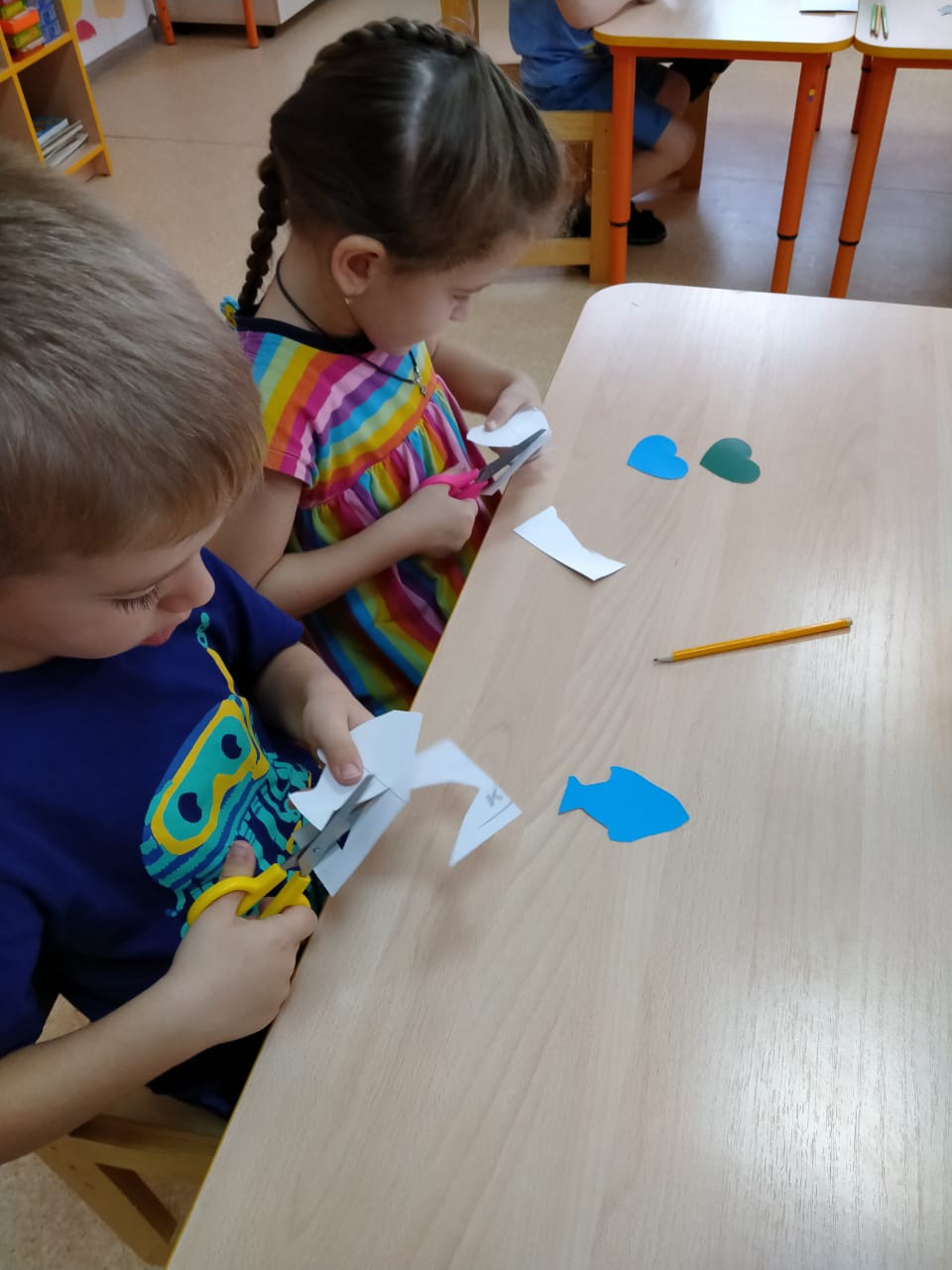 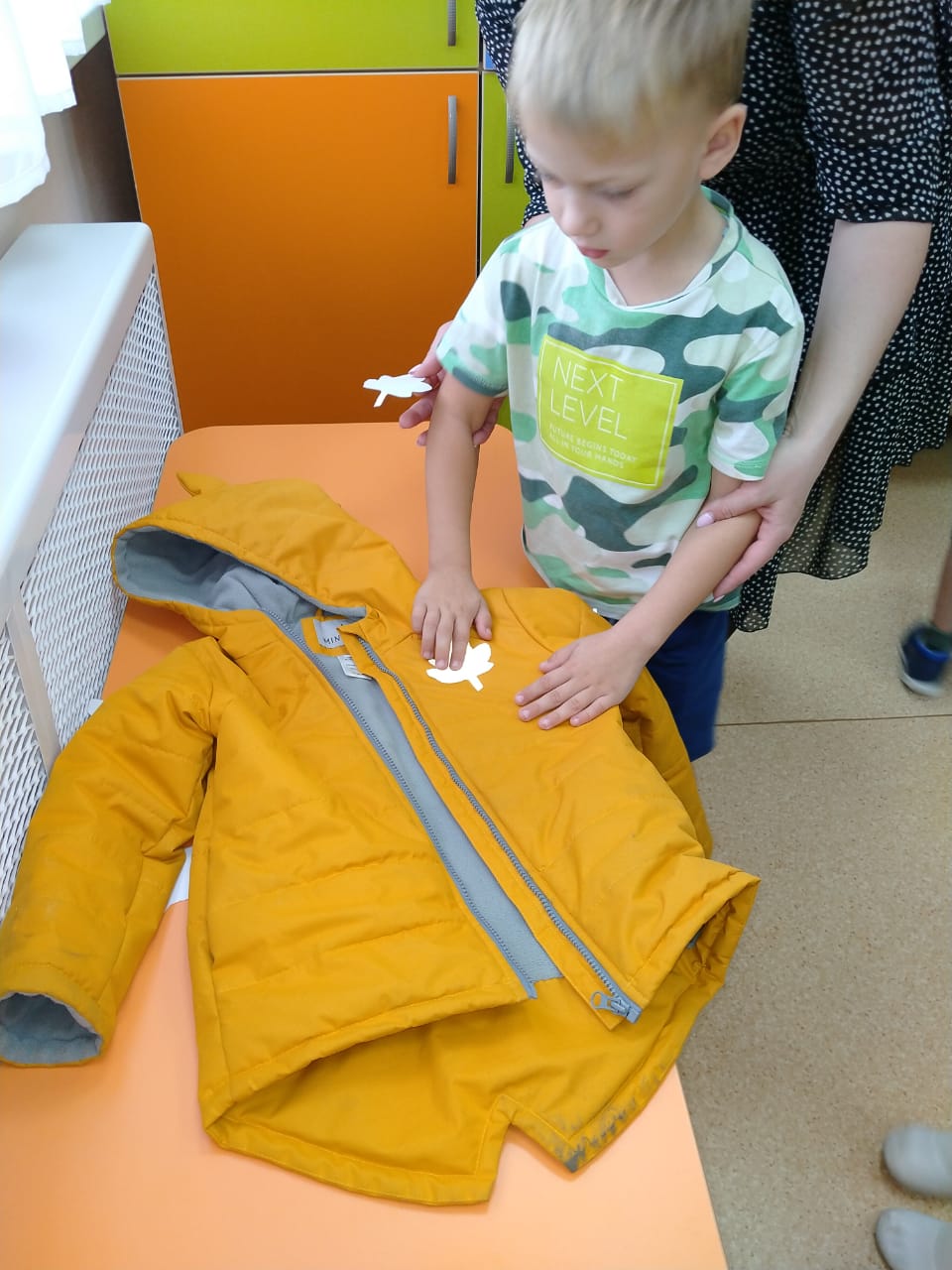 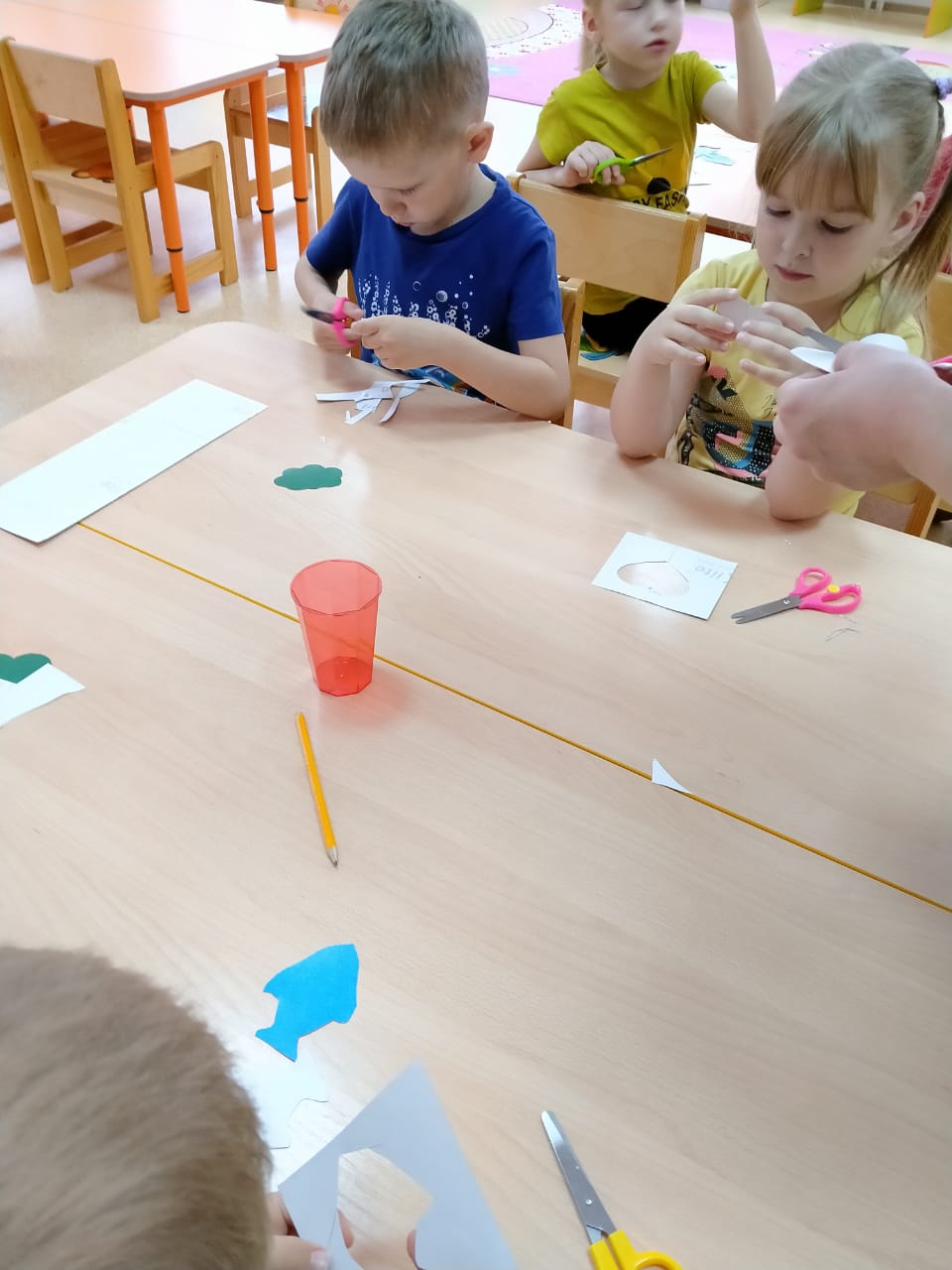 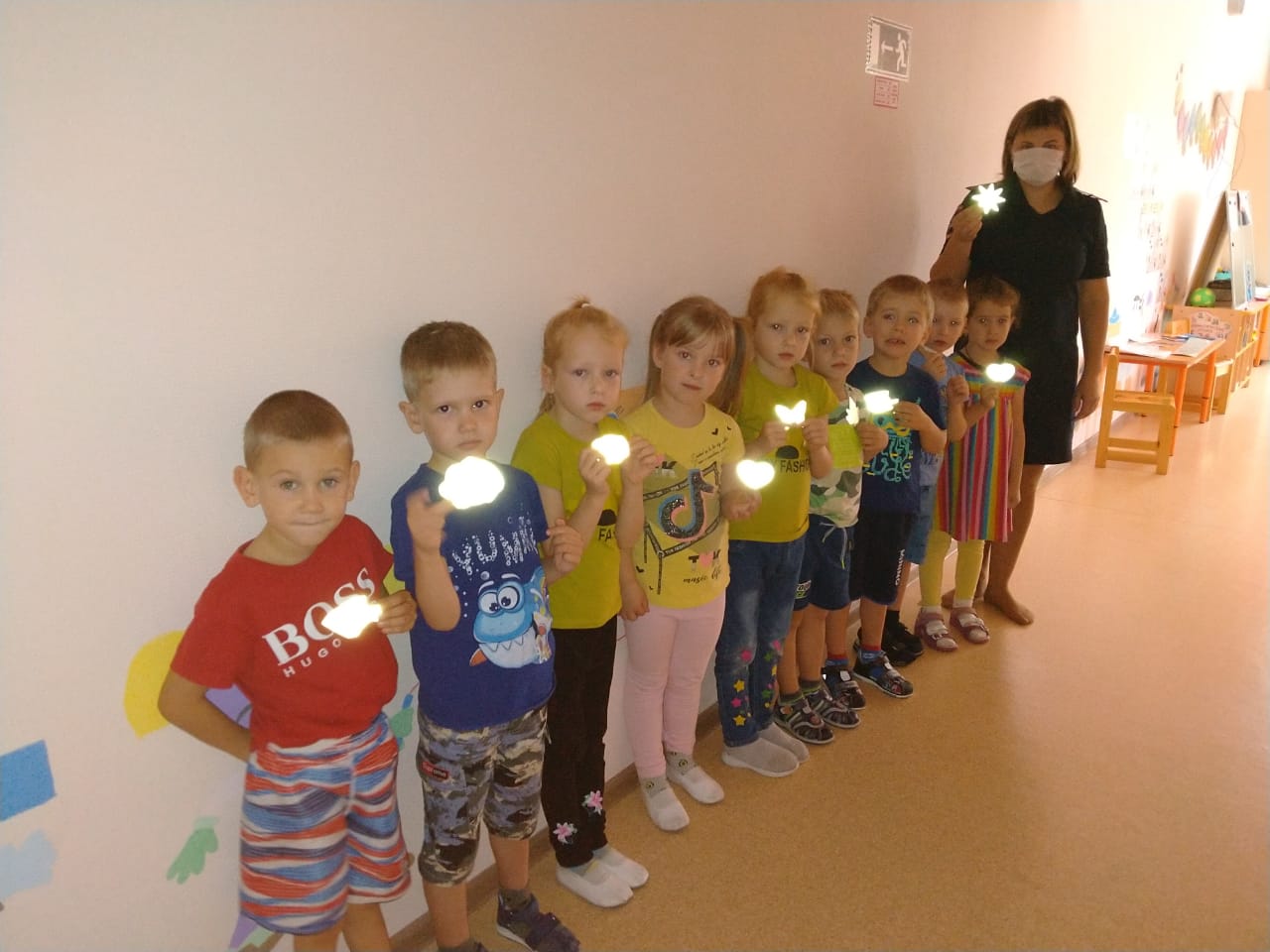 